Paul (brancher) son ordinateur. 
2. La secrétaire (taper) les lettres pour son patron. 
3. Il (désirer) la rencontrer un jour. 
4. Son père (installer) un disque dur sur son ordinateur. 
5. Marie (aller) au marché avant de le rencontrer. 
6. Il (revenir) avec un maximum de renseignements. 
7. La peinture (devenir) sa nouvelle passion. 
8. Elle (demander) s'il fallait envoyer ces lettres. 
9. L' ingénieur (finir) par trouver son erreur . 
10. Lionel (acheter) des disquettes . 

1. Paul avait branché (brancher) son ordinateur.
2. La secrétaire avait tapé (taper) les lettres pour son patron.
3. Il avait désiré (désirer) la rencontrer un jour.
4. Son père avait installé (installer) un disque dur sur son ordinateur.
5. Marie était allée (aller) au marché avant de le rencontrer.
6. Il était revenu (revenir) avec un maximum de renseignements.
7. La peinture était devenue(devenir) sa nouvelle passion.
8. Elle avait demandé (demander) s'il fallait envoyer ces lettres.
9. L' ingénieur avait fini (finir) par trouver son erreur . 
Voici l'orthographe exacte de la réponse attendue: avait fini
10. Lionel avait acheté (acheter) des disquettes .
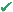 